발    신 : 칸 라이언즈 한국사무국수    신 : 광고 ·홍보 관련 학과 사무실 제    목 : 2024칸라이언즈코리아 대학생 공모전(드림라이언즈) 안내귀교의 무궁한 발전을 기원합니다.칸 라이언즈 한국사무국은 미래의 크리에이티브 인재 양성을 위해 아래와 같이 대학생 공모전을 개최합니다. 한국 크리에이티비티 산업의 미래를 책임질 우수한 인재들이 많이 참여할 수 있도록 독려 부탁 드립니다. 한국을 대표하는 독립대행사(이노레드, 아이디엇, 스튜디오좋, 서비스플랜코리아, 파울러스, 먼프, 1CD)가 심사위원으로 참여하며, 수상자에겐 면접을 거쳐 인턴십 기회도 제공합니다.- 아      래 –행   사   명 : 2024년 칸라이언즈코리아 대학생 공모전주        관 : 칸라이언즈코리아응 모  부 문 : 아이디어 기획(기획서, 영상 등)운 영  기 간 : 2024년 3월5일(화) ~ 4월19일(금)응 모  자 격 : 국내외 2년제 이상 대학 또는 이에 준하는 전일제 교육기관에 재학 또는 휴학 중인 30세 이하의 학생 접 수  방 법 : 개인 또는 팀(최대 4명)으로 지원수상팀 혜택 그랑프리 : 2024년 칸 라이언즈(Cannes Lions) 스튜던트 패스(Student Pass) 2매와 현지 숙박, 항공 일체골드 : 상금 50만원실버 : 상금 30만원브론즈 : 상금 20만원* 본선 진출팀 전원에게 인증서와 '2024 칸 라이언즈X서울 입장권'(30만원 상당) 수여* 수상자 대상 이노레드, 서비스플랜코리아, 파울러스 등에서 인턴십 기회 제공(면접을 통해 협의)문       의 : webmaster@canneslions.co.kr별첨: 공모전 포스터 1부 끝. 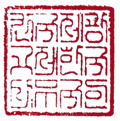 칸 라이언즈 한국사무국